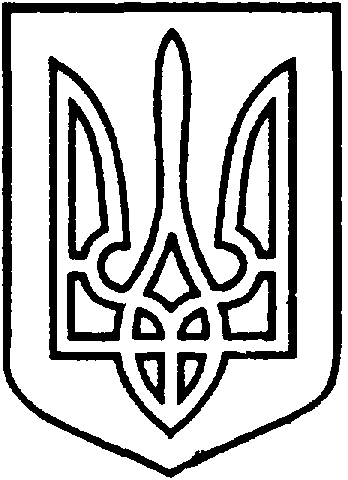 СЄВЄРОДОНЕЦЬКА МІСЬКА ВІЙСЬКОВО-ЦИВІЛЬНА АДМІНІСТРАЦІЯ  СЄВЄРОДОНЕЦЬКОГО РАЙОНУ ЛУГАНСЬКОЇ ОБЛАСТІРОЗПОРЯДЖЕННЯкерівника Сєвєродонецької міської військово-цивільної адміністрації 18 березня 2021 року                                           			                   № 115     Про затвердження Статуту Сєвєродонецького міжшкільного ресурсного центру в новій редакціїКеруючись п.12, п.15 ч.1 ст.4, п.8 ч.3 ст.6 Закону України «Про військово-цивільні адміністрації», ст. 87, 88 Цивільного кодексу України, 
ст. 24, 52, 53, 54, 57, 137 Господарського Кодексу України, Законом України «Про місцеве самоврядування в Україні», з метою приведення установчих документів у відповідність до вимог чинного законодавства України,  зобовʼязую:Затвердити Статут Сєвєродонецького міжшкільного ресурсного центру (код ЄДРПОУ 21756334) в новій редакції (додається).Пункт 2 Розпорядження керівника Військово-цивільної адміністрації міста Сєвєродонецьк Луганської області від 17 вересня 2020 року № 423 «Про перейменування Сєвєродонецького міжшкільного навчально-виробничого комбінату» вважати таким, що втратив чинність.Дане розпорядження підлягає оприлюдненню.Контроль за виконанням даного розпорядження залишаю за собою.Керівник Сєвєродонецької міськоївійськово-цивільної адміністрації  	                   Олександр СТРЮК 